LESSON DEVELOPMENT ONE PROPERTIES OF SQUARE Reference book – New Method Mathematics Book 4.STAGE/TIMETEACHER’S ACTIVITIESLEARNER'S ACTIVITIES – MIND/HANDS ONLEARNING POINTSStep 1Introduction (5 minutes)Introductory Activities – Drawing four sided shape. 1. Draw a line. 2. Draw another line from the starting or end of the first line. 3. Draw another line from other end. 4. Draw one more to join the four lines together. Note – Lets pupils know that the shape is called quadrilateral. HANDS ON ACTIVITIES – 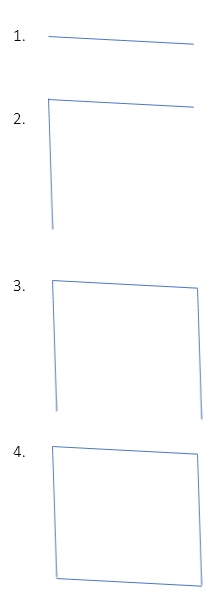 5. 4 lines. 6. A shape.Linking the Previous knowledge to the new lesson Step 2 Development (5 minutes) Grouping1. Groups the learners into four groups – A, B, C, and D. 2. Guide the learners to choose a leader and secretary for your group. 3. Gives each group learning materials – pencil, ruler, drawing book, chart of square. 1. Belong to a group. 2. Choose their leader and secretary. 3. Received learning materials for their group. Learner’s group, leader and secretary confirmed.Step 3Development (5 minutes)Lets pupils know that there are different types of quadrilateral – square, rectangle, parallelogram, trapezium, rhombus and kite. They have similar properties but they are not the same. Ask pupils – 1. How many lines formed a quadrilateral? 2. How many corners? Listen to teacher’s explanation. 1. 4 lines. 2. 4 corners. Properties of Quadrilateral Step 4Development(10 minutes)Note for the pupils after the all activities, the shape is called a square. Activities for the pupils – 1. How many lines formed this shape. 2. Measure each of the lines. 3. What do you observe? 4. How many corners the shape has? Properties of square Step 5Development(10 minutes)Asks each group to present their results/solutions so that you can compare responses with those in other groups.Presentation – 1. 4 lines.2. ____ cm each. 3. Equal lines 4. 4 corners. Group Presentation Step 6Conclusion(5 minutes)To conclude the lesson, the teacher revises the entire lesson and ask the key questions.     KEY QUESTIONS – 1. What is a square? 2. State 2 properties of a square. 3. Gives 2 examples of square shape. The learners listen, ask and answer questions.1. Square is a shape that has 4 equal lines.2. It has 4 lines. The lines are equal.3. Cube of sugar, clock and dice, etc. Lesson Evaluation and Conclusion 